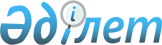 О внесении дополнений в постановление Правительства Республики Казахстан от 28 октября 2004 года № 1111
					
			Утративший силу
			
			
		
					Постановление Правительства Республики Казахстан от 11 марта 2009 года № 281. Утратило силу постановлением Правительства Республики Казахстан от 19 августа 2022 года № 581
      Сноска. Утратило силу постановлением Правительства РК от 19.08.2022 № 581.
      Правительство Республики Казахстан ПОСТАНОВЛЯЕТ: 
      1. Внести в постановление Правительства Республики Казахстан от 28 октября 2004 года № 1111 "Вопросы Министерства образования и науки Республики Казахстан" (САПП Республики Казахстан, 2004 г., № 40, ст. 522) следующие дополнения: 
      в Положении о Министерстве образования и науки Республики Казахстан, утвержденном указанным постановлением: 
      в пункте 13 : 
      подпункт 6) дополнить словами ", обеспечение развития международного сотрудничества в сфере предоставления специальных социальных услуг"; 
      дополнить подпунктами 100), 101), 102), 103), 104), 105), 106), 107) следующего содержания: 
      "100) разработку и по согласованию с уполномоченными органами в области социальной защиты населения и здравоохранения утверждение стандартов оказания специальных социальных услуг, квалификационных требований к социальным работникам и порядка их аттестации; 
      101) осуществление согласования стандартов оказания специальных социальных услуг, квалификационных требований к социальным работникам и порядка их аттестации, разработанных уполномоченными органами в области социальной защиты населения и здравоохранения; 
      102) утверждение перечня специальностей социальных работников, стандартов их подготовки и повышения квалификации; 
      103) обеспечение ведения мониторинга по предоставлению специальных социальных услуг; 
      104) обеспечение проведения анализа потребностей населения в специальных социальных услугах; 
      105) осуществление координации деятельности по научному и учебно-методическому обеспечению субъектов, предоставляющих специальные социальные услуги; 
      106) осуществление координации деятельности организаций образования в сфере предоставления специальных социальных услуг; 
      107) осуществление взаимодействия с физическими и юридическими лицами, уполномоченными органами в области социальной защиты населения и здравоохранения и другими государственными органами по вопросам предоставления специальных социальных услуг."; 
             пункт 14 дополнить подпунктами 29), 30) следующего содержания: 
      "29) реализацию государственной политики в сфере предоставления специальных социальных услуг в пределах своей компетенции; 
      30) осуществление контроля за соблюдением законодательства Республики Казахстан о специальных социальных услугах в пределах своей компетенции.". 
      2. Настоящее постановление вводится в действие со дня подписания. 
					© 2012. РГП на ПХВ «Институт законодательства и правовой информации Республики Казахстан» Министерства юстиции Республики Казахстан
				
Премьер-Министр 
Республики Казахстан
К. Масимов